[MS-NNS]: .NET NegotiateStream ProtocolIntellectual Property Rights Notice for Open Specifications DocumentationTechnical Documentation. Microsoft publishes Open Specifications documentation (“this documentation”) for protocols, file formats, data portability, computer languages, and standards support. Additionally, overview documents cover inter-protocol relationships and interactions. Copyrights. This documentation is covered by Microsoft copyrights. Regardless of any other terms that are contained in the terms of use for the Microsoft website that hosts this documentation, you can make copies of it in order to develop implementations of the technologies that are described in this documentation and can distribute portions of it in your implementations that use these technologies or in your documentation as necessary to properly document the implementation. You can also distribute in your implementation, with or without modification, any schemas, IDLs, or code samples that are included in the documentation. This permission also applies to any documents that are referenced in the Open Specifications documentation. No Trade Secrets. Microsoft does not claim any trade secret rights in this documentation. Patents. Microsoft has patents that might cover your implementations of the technologies described in the Open Specifications documentation. Neither this notice nor Microsoft's delivery of this documentation grants any licenses under those patents or any other Microsoft patents. However, a given Open Specifications document might be covered by the Microsoft Open Specifications Promise or the Microsoft Community Promise. If you would prefer a written license, or if the technologies described in this documentation are not covered by the Open Specifications Promise or Community Promise, as applicable, patent licenses are available by contacting iplg@microsoft.com. License Programs. To see all of the protocols in scope under a specific license program and the associated patents, visit the Patent Map. Trademarks. The names of companies and products contained in this documentation might be covered by trademarks or similar intellectual property rights. This notice does not grant any licenses under those rights. For a list of Microsoft trademarks, visit www.microsoft.com/trademarks. Fictitious Names. The example companies, organizations, products, domain names, email addresses, logos, people, places, and events that are depicted in this documentation are fictitious. No association with any real company, organization, product, domain name, email address, logo, person, place, or event is intended or should be inferred.Reservation of Rights. All other rights are reserved, and this notice does not grant any rights other than as specifically described above, whether by implication, estoppel, or otherwise. Tools. The Open Specifications documentation does not require the use of Microsoft programming tools or programming environments in order for you to develop an implementation. If you have access to Microsoft programming tools and environments, you are free to take advantage of them. Certain Open Specifications documents are intended for use in conjunction with publicly available standards specifications and network programming art and, as such, assume that the reader either is familiar with the aforementioned material or has immediate access to it.Support. For questions and support, please contact dochelp@microsoft.com. Revision SummaryTable of Contents1	Introduction	61.1	Glossary	61.2	References	61.2.1	Normative References	61.2.2	Informative References	71.3	Overview	71.4	Relationship to Other Protocols	81.5	Prerequisites/Preconditions	81.6	Applicability Statement	81.7	Versioning and Capability Negotiation	81.8	Vendor-Extensible Fields	91.9	Standards Assignments	92	Messages	102.1	Transport	102.2	Message Syntax	102.2.1	Handshake Message	102.2.2	Data Message	113	Protocol Details	133.1	Client Details	133.1.1	Abstract Data Model	133.1.1.1	Underlying TCP Connection	143.1.1.2	Stream State	143.1.1.3	Required Protection Level	143.1.1.4	Negotiated Protection Level	143.1.1.5	Allowed Impersonation Level	143.1.1.6	Negotiated Impersonation Level	153.1.1.7	Client Credentials	153.1.1.8	Security Provider Context	153.1.1.9	Framing Buffer	153.1.1.10	Channel Binding Token	153.1.1.11	Target Name	153.1.2	Timers	153.1.3	Initialization	153.1.4	Higher-Layer Triggered Events	153.1.4.1	Application Invocation of the .NET NegotiateStream Protocol	153.1.4.2	Application Request to Send Data	163.1.4.3	Application Request to Close Stream	163.1.5	Message Processing Events and Sequencing Rules	163.1.5.1	GSS_Init_sec_context Returns While in the CreatingSecurityToken State	163.1.5.2	Receiving Data in the WaitingForHandshakeMessage State	173.1.5.3	GSS_Init_sec_context Returns While in the ProcessingFinalToken State	173.1.5.4	Receiving Data in the WaitingForHandshakeDone State	183.1.5.5	Receiving Data in the Authenticated State	183.1.6	Timer Events	183.1.7	Other Local Events	183.2	Server Details	193.2.1	Abstract Data Model	193.2.1.1	Underlying TCP Connection	193.2.1.2	Stream State	203.2.1.3	Required Protection Level	203.2.1.4	Negotiated Protection Level	203.2.1.5	Required Impersonation Level	203.2.1.6	Negotiated Impersonation Level	203.2.1.7	Server Credentials	203.2.1.8	Security Provider Context	213.2.1.9	Framing Buffer	213.2.1.10	Expected Channel Binding	213.2.2	Timers	213.2.3	Initialization	213.2.4	Higher-Layer Triggered Events	213.2.4.1	Application Invocation of the .NET NegotiateStream Protocol	213.2.4.2	Application Request to Send Data	213.2.4.3	Application Request to Close Stream	223.2.5	Message Processing Events and Sequencing Rules	223.2.5.1	Receiving Data in the WaitingForHandshakeMessage State	223.2.5.2	GSS_Accept_sec_context Returns While in the CreatingSecurityToken State	223.2.5.3	GSS_Accept_sec_context Returns While in the ProcessingFinalToken State	233.2.5.4	Receiving Data in the Authenticated State	233.2.6	Timer Events	243.2.7	Other Local Events	244	Protocol Examples	255	Security	305.1	Security Considerations for Implementers	305.2	Index of Security Parameters	306	Appendix A: Product Behavior	317	Change Tracking	328	Index	33IntroductionThe .NET NegotiateStream Protocol provides mutually authenticated and confidential communication over a TCP connection. It defines a framing mechanism used to transfer Generic Security Service Application Program Interface (GSS-API) security tokens between a client and server. It also defines a framing mechanism used to transfer signed and/or encrypted application data once the GSS-API security context initialization has completed. It uses the Simple and Protected Generic Security Service Application Program Interface (GSS-API) Negotiation (SPNEGO) mechanism for security services (authentication, key derivation, and data encryption and decryption).Sections 1.5, 1.8, 1.9, 2, and 3 of this specification are normative. All other sections and examples in this specification are informative.GlossaryThis document uses the following terms:Kerberos: An authentication system that enables two parties to exchange private information across an otherwise open network by assigning a unique key (called a ticket) to each user that logs on to the network and then embedding these tickets into messages sent by the users. For more information, see [MS-KILE].little-endian: Multiple-byte values that are byte-ordered with the least significant byte stored in the memory location with the lowest address.Security Support Provider Interface (SSPI): An API that allows connected applications to call one of several security providers to establish authenticated connections and to exchange data securely over those connections. It is equivalent to Generic Security Services (GSS)-API, and the two are on-the-wire compatible.security token: An opaque message or data packet produced by a Generic Security Services (GSS)-style authentication package and carried by the application protocol. The application has no visibility into the contents of the token.MAY, SHOULD, MUST, SHOULD NOT, MUST NOT: These terms (in all caps) are used as defined in [RFC2119]. All statements of optional behavior use either MAY, SHOULD, or SHOULD NOT.ReferencesLinks to a document in the Microsoft Open Specifications library point to the correct section in the most recently published version of the referenced document. However, because individual documents in the library are not updated at the same time, the section numbers in the documents may not match. You can confirm the correct section numbering by checking the Errata.  Normative ReferencesWe conduct frequent surveys of the normative references to assure their continued availability. If you have any issue with finding a normative reference, please contact dochelp@microsoft.com. We will assist you in finding the relevant information. [MS-ERREF] Microsoft Corporation, "Windows Error Codes".[MS-NLMP] Microsoft Corporation, "NT LAN Manager (NTLM) Authentication Protocol".[MS-SPNG] Microsoft Corporation, "Simple and Protected GSS-API Negotiation Mechanism (SPNEGO) Extension".[RFC2119] Bradner, S., "Key words for use in RFCs to Indicate Requirement Levels", BCP 14, RFC 2119, March 1997, http://www.rfc-editor.org/rfc/rfc2119.txt[RFC2743] Linn, J., "Generic Security Service Application Program Interface Version 2, Update 1", RFC 2743, January 2000, http://www.rfc-editor.org/rfc/rfc2743.txt[RFC4178] Zhu, L., Leach, P., Jaganathan, K., and Ingersoll, W., "The Simple and Protected Generic Security Service Application Program Interface (GSS-API) Negotiation Mechanism", RFC 4178, October 2005, https://www.rfc-editor.org/rfc/rfc4178.txtInformative References[MS-KILE] Microsoft Corporation, "Kerberos Protocol Extensions".[MS-NETOD] Microsoft Corporation, "Microsoft .NET Framework Protocols Overview".[RFC4120] Neuman, C., Yu, T., Hartman, S., and Raeburn, K., "The Kerberos Network Authentication Service (V5)", RFC 4120, July 2005, https://www.rfc-editor.org/rfc/rfc4120.txt[RFC5246] Dierks, T., and Rescorla, E., "The Transport Layer Security (TLS) Protocol Version 1.2", RFC 5246, August 2008, http://www.ietf.org/rfc/rfc5246.txtOverviewThe .NET NegotiateStream Protocol was introduced to address the need for a simple and lightweight authentication and security mechanism between a client and a server when the client or server needs direct access to the TCP stream. A key benefit is that authentication is accomplished without the use of digital certificates, as is required by the Transport Layer Security (TLS) protocol [RFC5246]. The .NET NegotiateStream Protocol provides a means for framing GSS-API Negotiation (as specified in [RFC4178]) over a TCP stream. This is used to negotiate the security context for communication between a client and a server. The client and server can then exchange data protected by the negotiated security context.The .NET NegotiateStream Protocol uses the SPNEGO mechanism to determine which underlying security protocol to use. The .NET NegotiateStream Protocol can also forego negotiation with SPNEGO and use NTLM authentication directly.This protocol enables: Client and/or server authenticationData confidentiality and integrityThe .NET NegotiateStream Protocol performs these functions in two phases: a security context negotiation phase and a data transfer phase.The security context negotiation allows for the selection of mechanisms to protect the authenticity and confidentiality of data that will be subsequently exchanged. SPNEGO is used to select the underlying security protocol, and the security context is negotiated between the client and server in a set of opaque security tokens generated by the SPNEGO GSS-API mechanism, which are transferred between client and server over a TCP connection by use of a message framing protocol defined in this document. This context negotiation is initiated by the client, and several messages can be exchanged before the security context negotiation is complete. When the negotiation is completed, the client and server have agreed upon the necessary authentication, data integrity, and confidentiality mechanisms. These mechanisms will be used to secure subsequent data exchanges between the client and the server.After the security context has been successfully negotiated, the client and server exchange data that is protected using the agreed-upon authentication, integrity, and confidentiality mechanisms. The server can initiate a data transfer to the client, or the client can initiate a data transfer to the server. A data transfer can happen at any time after the security context negotiation is complete.An error in the negotiation process or the data transfer process invalidates the stream, and a new security context has to be renegotiated. The reason for the failure to negotiate a security context is communicated to the other application taking part in the negotiation. An error in the data transfer process can include transfer of data with an authentication, integrity, or confidentiality mechanism different from what was negotiated.Relationship to Other ProtocolsThe .NET NegotiateStream Protocol relies on TCP for transport, and it relies on the SPNEGO security protocol and the NTLM security protocol for authentication and message security. If the client application requests data integrity protection or confidentiality, the .NET NegotiateStream Protocol performs authentication and negotiates a security protocol to be used to provide these features through the exchange of opaque security tokens generated by the SPNEGO GSS-API mechanism. If the client application protocol does not request either of these features, the .NET NegotiateStream Protocol performs authentication through the exchange of opaque security tokens generated by the NTLM GSS-API mechanism.The .NET NegotiateStream Protocol provides an alternative to other security protocols, such as TLS [RFC5246], which provide for authentication, integrity protection, and encryption of data exchanged by a higher-level protocol. Whereas TLS requires the client and server to maintain valid digital certificates with private keys to authenticate each other and establish key material for signing and encrypting application data, the .NET NegotiateStream Protocol allows authentication and key exchange to be performed securely without the need for digital certificates through the use of SPNEGO and NTLM.Prerequisites/PreconditionsThis protocol assumes that a TCP connection has been established between client and server.Applicability StatementThe .NET NegotiateStream Protocol is designed to secure information transmitted between a client and a server. The protocol provides security services without using digital certificates, and is thus useful to secure network traffic when the use of certificates is not an option. The .NET NegotiateStream Protocol uses SPNEGO (which selects between Kerberos and NTLM) to determine the underlying security protocol to use. Therefore, this protocol is best suited for environments in which a Kerberos infrastructure is deployed (see [MS-KILE] and [RFC4120]). Using SPNEGO, the .NET NegotiateStream Protocol enables: Client and/or server authenticationData integrity and confidentialityVersioning and Capability NegotiationThis document covers versioning issues in the following areas:Protocol Versions: The .NET NegotiateStream Protocol supports versioning and is currently at version 1.0. The versioning capability is outlined in section 2.2.1. Version 1.0 is the only defined version of the .NET NegotiateStream Protocol. Therefore, no version negotiation semantics are described in this specification.Security and Authentication Methods: The .NET NegotiateStream Protocol supports the use of the SPNEGO and NTLM security protocols. The use of these security protocols is discussed in sections 2.2, 3.1.4, and 3.2.5.Capability Negotiation: This protocol performs explicit negotiation of a security method for providing authentication, data integrity, and data confidentiality as specified in sections 2.2, 3.1.4, and 3.2.5.Vendor-Extensible FieldsThis protocol uses HRESULT values as defined in [MS-ERREF] section 2.1. Vendors can define their own HRESULT values, provided they set the C bit (0x20000000) for each vendor-defined value, indicating the value is a customer code.Standards AssignmentsNone.MessagesTransportThe .NET NegotiateStream Protocol transports messages using a TCP stream. This protocol specifies a framing for messages over a TCP stream (see section 2.2 for message syntax). The protocol does not define a mechanism to establish the TCP connection; rather, an established TCP connection is a precondition for this protocol.Message SyntaxThere are two types of messages defined by the .NET NegotiateStream Protocol: Handshake messages and Data messages. Handshake messages are used to carry GSS-API security tokens used to establish a security context. Once the security context has been established, Data messages are used to carry application data that has been signed and/or encrypted by the negotiated security mechanism.All multi-byte integer fields are transmitted using little-endian representation.Handshake MessageThe Handshake message structure is defined as follows.MessageId (1 byte): The type of Handshake message. The value of this field MUST be a value from the following table. MajorVersion (1 byte): An unsigned integer that, along with the MinorVersion field, specifies the version of the .NET NegotiateStream Protocol being used. This field MUST be set to 0x01.MinorVersion (1 byte): An unsigned integer that, along with the MajorVersion field, defines the version of the .NET NegotiateStream Protocol being used. This field MUST be set to 0x00.HighByteOfPayloadSize (1 byte): An unsigned integer that, along with the LowByteOfPayloadSize field, defines the size, in bytes, of the AuthPayload field. This field represents the high-order byte of the payload size.LowByteOfPayloadSize (1 byte): An unsigned integer that, along with the HighByteOfPayloadSize field, defines the size, in bytes, of the AuthPayload field. This field represents the low-order byte of the payload size.AuthPayload (variable): When the Handshake message has a MessageId of HandshakeDone or HandshakeInProgress, this field contains the authentication tokens generated by the Security Support Provider Interface (SSPI) security packages (SPNEGO and NTLM) used by the .NET NegotiateStream Protocol. The formats for these tokens are defined in [MS-SPNG] section 2.2 and [MS-NLMP] section 2.2 respectively. When the Handshake message has a MessageId of HandshakeInProgress, this field MUST have a non-zero length. When the Handshake message has a MessageId of HandshakeDone, this field MUST be of zero length if the remote side's security package did not return a security token when indicating successful initialization of the security context. When the Handshake message has a MessageId of HandshakeError, the AuthPayload field MUST have a length of 8 bytes, and contain either an HRESULT error code describing an error encountered by the security package or the Win32 error code ERROR_TRUST_FAILURE (0x000006FE) indicating that the security package was able to successfully authenticate, but the negotiated security parameters were unacceptable to the remote side.The following structure MUST be used to format this error code within the AuthPayload field:Reserved (4 bytes): This field is reserved and MUST be set to zero. The recipient MUST ignore the value.ErrorCode (4 bytes): An HRESULT describing an error encountered by the remote side's security package, or the value 0x000006FE. Data MessageThis section defines the structure of the data exchange messages. These messages are used to transfer application-specific data after the handshake phase is complete. The .NET NegotiateStream Protocol only frames application data using the format noted in the following table if the negotiation of security services during the handshake phase resulted in both the client and server agreeing to sign or encrypt and sign the data to be transferred. Thus, if the negotiated security context in the handshake phase results in a context that supports neither message confidentiality nor integrity, then the data transferred is not framed, and does not follow the format specified in this section (that is, application-supplied data is written directly to the underlying TCP stream).PayloadSize (4 bytes): The unsigned size, in bytes, of the Payload field. The maximum value for this field is 0x0000FC30 (64,560).Payload (variable): The application-specific data to transfer between the client and server that has been secured by the selected security mechanism.Protocol DetailsClient DetailsThe following figure represents the client state machine for the .NET NegotiateStream Protocol. The remainder of this section will discuss the state machine in depth.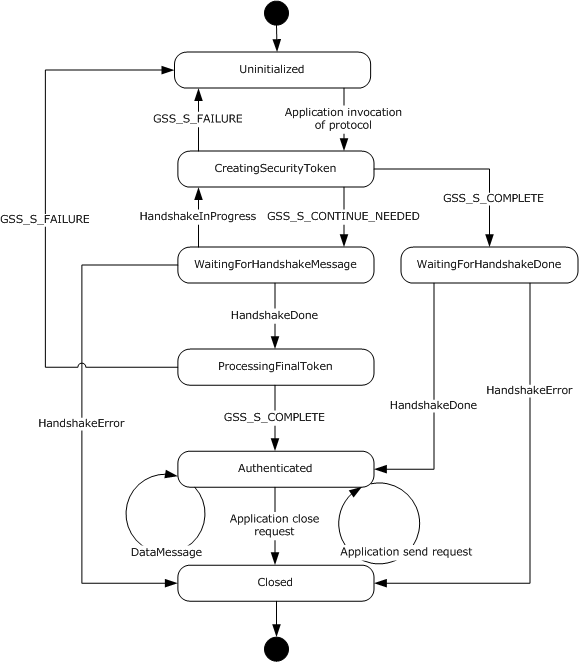 Figure 1: Client detailsAbstract Data ModelThis section describes a conceptual model of possible data organization that an implementation maintains to participate in this protocol. This specification does not mandate that implementations adhere to this model, as long as their external behavior is consistent with that specified in this specification.Underlying TCP ConnectionThe .NET NegotiateStream Protocol uses the Underlying TCP Connection to exchange data with the server.Stream StateThe .NET NegotiateStream Protocol uses the Stream State to keep track of the state of the stream. The possible values for the state of the stream are:UninitializedCreatingSecurityTokenWaitingForHandshakeMessageProcessingFinalTokenWaitingForHandshakeDoneAuthenticatedClosedRequired Protection LevelThe .NET NegotiateStream Protocol uses the Required Protection Level to keep track of the protection level required by the client application. The possible values for the Required Protection Level and Negotiated Protection Level are: NoneSignEncryptAndSignNegotiated Protection LevelThe .NET NegotiateStream Protocol uses the Negotiated Protection Level to keep track of the protection level agreed upon during the security context negotiation with the server. The possible values are the same as those for the Required Protection Level.Allowed Impersonation LevelThe .NET NegotiateStream Protocol uses the Allowed Impersonation Level to keep track of the way in which the client application has specified that its credentials can be used by the server application. The possible values for the Allowed Impersonation Level and Negotiated Impersonation Level are:IdentificationImpersonationDelegationNegotiated Impersonation LevelThe .NET NegotiateStream Protocol uses the Negotiated Impersonation Level to keep track of the impersonation level agreed upon during the security context negotiation with the server. The possible values are the same as those for the Allowed Impersonation Level.Client CredentialsThe .NET NegotiateStream Protocol uses the Client Credentials to store a GSS-API handle to the credentials specified by the client application for authenticating to the server.Security Provider ContextThe .NET NegotiateStream Protocol tracks the context of the current security provider chosen during the handshake phase.Framing BufferThe .NET NegotiateStream Protocol employs a buffer mechanism to handle the receiving and processing of full frames while in the handshake phase, and when the data payloads are signed, and/or encrypted.Channel Binding TokenThe .NET NegotiateStream Protocol uses the Channel Binding Token to store the channel binding token provided by the application.Target NameThe .NET NegotiateStream Protocol uses the Target Name to store the target name of the server provided by the application.TimersThe .NET NegotiateStream Protocol does not use timers. Protocols above and below this protocol layer are responsible for implementing any timers for time-out events.InitializationThe .NET NegotiateStream Protocol initialization for the client role is triggered by an application event. See section 3.1.4.1 for more details.Higher-Layer Triggered EventsApplication Invocation of the .NET NegotiateStream ProtocolThe .NET NegotiateStream Protocol is triggered by an invocation from the application while in the Uninitialized state. If an application invocation is received when the Stream State is not equal to Uninitialized, an error MUST be returned to the application. The application specifies an underlying TCP connection to the server, the desired name to be used for client authentication, a channel binding token, the target name of the server, a required protection level, and an allowed impersonation level. The Underlying TCP Connection, Required Protection Level, Allowed Impersonation Level, Channel Binding Token, and Target Name MUST be set based on these inputs. The application-specified desired_name MUST be passed to the GSS_Acquire_cred function ([RFC2743] section 2.1.1). If the Required Protection Level is None, the implementation MUST pass a desired_mechs parameter indicating the NTLM mechanism. Otherwise, the implementation MUST pass a desired_mechs parameter indicating the SPNEGO mechanism. The cred_usage parameter MUST be set to INITIATE-ONLY and the lifetime_req parameter MUST be set to 0.If the function returns any major_status other than GSS_S_COMPLETE, the implementation MUST notify the application of the failure without sending anything over the Underlying TCP Connection. Otherwise, the implementation MUST store the returned credential handle as the Client Credentials, and MUST set the Stream State to CreatingSecurityToken. The implementation MUST pass the Client Credentials to the GSS_Init_sec_context function ([RFC2743] section 2.2.1). The input_context_handle parameter MUST be GSS_C_NO_CONTEXT. The targ_name parameter MUST be the Target Name. The mech_type parameter MUST be the same as that passed to GSS_Acquire_cred. The deleg_req_flag MUST be true if and only if Allowed Impersonation Level is Delegation. The conf_req_flag MUST be true if and only if the Required Protection Level is EncryptAndSign. The integ_req_flag MUST be true if and only if the Required Protection Level is Sign or EncryptAndSign. The mutual_req_flag, replay_det_req_flag, and sequence_req_flag MUST be true. The anon_req_flag MUST be false. The chan_bindings parameter MUST be the Channel Binding Token. The input_token MUST be NULL, and the lifetime_req MUST be 0.If the conf_avail return value is true, the integ_avail return value will also be true, and the Negotiated Protection Level is EncryptAndSign. If the conf_avail return value is false and the integ_avail return value is true, the Negotiated Protection Level is Sign. Otherwise, the Negotiated Protection Level is None.Application Request to Send DataWhen the Stream State is set to Authenticated, the application can at any time request that the protocol transfer an application-specific data message to the server. If the application requests that data be transferred while not in the Authenticated state, an error MUST be returned. If the Negotiated Protection Level is None, the application data MUST be transferred directly over the Underlying TCP Connection. Otherwise, the application data MUST be passed as the input_message parameter to the GSS_Wrap function ([RFC2743] section 2.3.3), along with the Securty Provider Context in the context_handle parameter. The conf_req_flag MUST be set if and only if the Negotiated Protection Level is EncryptAndSign, and the qop_req parameter MUST be set to 0. If the function returns a major_status of GSS_COMPLETE, the output_message MUST be wrapped in a Data Message (as specified in section 2.2.2) and transmitted to the server via the Underlying TCP Connection. If any other major_status is returned, the client application MUST be notified of the failure without writing anything to the Underlying TCP Connection.Application Request to Close StreamThe application can at any time request that the stream be closed. When this trigger is received, the Security Provider Context MUST be deleted, the Underlying TCP Connection MUST be closed, and the Stream State MUST be set to Closed.Message Processing Events and Sequencing RulesGSS_Init_sec_context Returns While in the CreatingSecurityToken StateIf GSS_Init_sec_context returns a major_status of GSS_S_COMPLETE, the Negotiated Protection Level and Negotiated Impersonation Level MUST be set based on the returned state flags. The Security Provider Context MUST be set to the output_context_handle. If the Negotiated Impersonation Level is not equal to the Allowed Impersonation Level or the Negotiated Protection Level is lower than the Required Protection Level, the value 0x000006FE MUST be wrapped in the AuthPayload field of a Handshake message with the HandshakeId set to HandshakeError (as specified in section 2.2) and transmitted to the server. The Security Provider Context MUST be deleted and the Stream State MUST be set to Uninitialized. Otherwise, the output_token MUST be wrapped in the AuthPayload field of a Handshake message with the HandshakeId set to HandshakeDone (as specified in section 2.2) and transmitted to the server. In this case, the Stream State MUST be set to WaitingForHandshakeDone.If GSS_Init_sec_context returns a major status of GSS_S_CONTINUE_NEEDED, the Security Provider Context MUST be set to the output_context_handle and the output_token MUST be wrapped in the AuthPayload field of a Handshake message with the HandshakeId set to HandshakeInProgress (as specified in section 2.2) and sent to the server. The Stream State MUST be set to WaitingForHandshakeMessage.If any other major_status is returned, an HRESULT error code describing the error MUST be wrapped in the AuthPayload of a Handshake message with the HandshakeId set to HandshakeError (as specified in section 2.2) and sent to the server. The Stream State MUST be set to Uninitialized.Receiving Data in the WaitingForHandshakeMessage StateThe first five bytes received MUST be interpreted as the header of a Handshake message (as specified in section 2.2). The payload size MUST be reassembled from the HighByteOfPayloadSize and LowByteOfPayloadSize fields. The MajorVersion and MinorVersion MUST be ignored. The implementation MUST continue to receive data from the Underlying TCP Connection (storing it in the Framing Buffer) until the entire payload has been received. When a full frame has been received, the client MUST check the HandshakeId field of the message to see if it matches one of the three known message IDs for .NET NegotiateStream Handshake messages. If the message ID received matches the message ID for:A HandshakeInProgress message: Upon receipt of a message of this type, the Stream State MUST be set to CreatingSecurityToken. The client MUST take the token from the AuthPayload field of the message and pass it to the GSS_Init_sec_context function ([RFC2743] section 2.2.1), along with the Security Provider Context, Client Credentials, Target Name, Channel Binding Token, and the same other parameters as the first call to GSS_Init_sec_context (see section 3.1.4.1).A HandshakeDone message:Upon receipt of a message of this type, the Stream State MUST be set to ProcessingFinalToken. The client MUST take the token from the AuthPayload field of the message and pass it to the GSS_Init_sec_context function ([RFC2743] section 2.2.1) along with the Security Provider Context, Client Credentials, Target Name, Channel Binding Token, and the same other parameters as the first call to GSS_Init_sec_context (see section 3.1.4.1).A HandshakeError message: Upon receipt of a message of this type, the Security Provider Context MUST be deleted, the Underlying TCP Connection MUST be closed, and the Stream State MUST be set to Closed. The application MUST be notified of the HRESULT contained in the AuthPayload field. (If the application wishes to retry the authentication, it can do so by invoking a new instance of the protocol with a new Underlying TCP Connection.)None of the preceding handshake message types: The message type is invalid. The Security Provider Context MUST be deleted, the Underlying TCP Connection MUST be closed, and the Stream State MUST be set to Closed. The application MUST be notified of the failure. (If the application wishes to retry the authentication, it can do so by invoking a new instance of the protocol with a new Underlying TCP Connection.)GSS_Init_sec_context Returns While in the ProcessingFinalToken StateIf GSS_Init_sec_context returns a major_status of GSS_S_COMPLETE, the Negotiated Protection Level and Negotiated Impersonation Level MUST be set based on the returned state flags. If the Negotiated Impersonation Level is not equal to the Allowed Impersonation Level or the Negotiated Protection Level is less than the Required Protection Level, the value 0x000006FE MUST be wrapped in the AuthPayload field of a Handshake message with the HandshakeId set to HandshakeError (as specified in section 2.2) and transmitted to the server. The Security Provider Context MUST be deleted, and the Stream State MUST be set to Uninitialized. Otherwise, the Stream State MUST be set to Authenticated and the client application MUST be notified of the successful authentication.If the function returns any other major_status, an HRESULT describing the error MUST be wrapped in a Handshake message with the HandshakeId set to HandshakeError (as specified in section 2.2) and transmitted to the server. The Security Provider Context MUST be deleted and the Stream State MUST be set to Uninitialized. The application MUST be notified of the authentication failure.Receiving Data in the WaitingForHandshakeDone StateThe first five bytes received MUST be interpreted as the header of a Handshake message (as specified in section 2.2). The payload size MUST be reassembled from the HighByteOfPayloadSize and LowByteOfPayloadSize fields. The MajorVersion and MinorVersion MUST be ignored. The implementation MUST continue to receive data from the Underlying TCP Connection (storing it in the Framing Buffer) until the entire payload has been received. If the message has a HandshakeId of HandshakeDone, the AuthPayload field MUST be ignored. The Stream State MUST be set to Authenticated, and the client application MUST be notified of a successful authentication.If the message has a HandshakeId of HandshakeError, the Security Provider Context MUST be deleted, the Underlying TCP Connection MUST be closed, and the Stream State MUST be set to Closed. The application MUST be notified of the HRESULT contained in the AuthPayload field. (If the application wishes to retry the authentication, it can do so by invoking a new instance of the protocol with a new Underlying TCP Connection.)If the message has any other HandshakeId (including HandshakeInProgress) the message type is invalid. The Security Provider Context MUST be deleted, the Underlying TCP Connection MUST be closed, and the Stream State MUST be set to Closed. The application MUST be notified of the failure. (If the application wishes to retry the authentication, it can do so by invoking a new instance of the protocol with a new Underlying TCP Connection.)Receiving Data in the Authenticated StateWhen data arrives on the Underlying TCP Connection, the following actions MUST be taken:If the Negotiated Protection Level is None, any bytes received MUST be delivered unmodified to the application.Otherwise, the first four bytes received MUST be interpreted as the PayloadSize field of a Data message (as specified in section 2.2). The implementation MUST then continue to receive data from the Underlying TCP Connection (storing it in the Framing Buffer) until PayloadSize bytes have been received. When a full frame has been received, it MUST be passed to the GSS_Unwrap function ([RFC2743] section 2.3.4) along with the Security Provider Context. If the function returns a major_status of GSS_S_COMPLETE, the output_message MUST be delivered to the application. If the function returns any other major_status, the application MUST be notified of the failure and the buffered message MUST be discarded.Timer EventsNone.Other Local EventsIf the server closes the Underlying TCP Connection, the Security Provider Context MUST be deleted, the Underlying TCP Connection MUST be closed, and the Stream State MUST be set to Closed. The application MUST be notified that the server has closed the connection.Server DetailsThe following figure represents the server state machine for the .NET NegotiateStream Protocol. The remainder of this section will discuss the state machine in depth.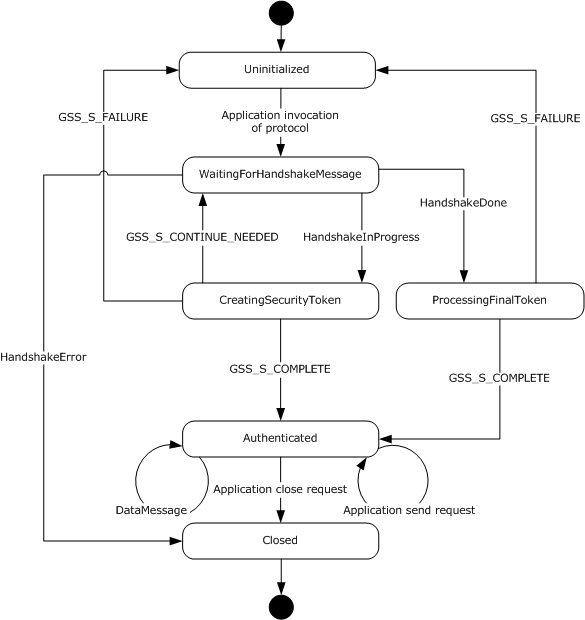 Figure 2: Server detailsAbstract Data ModelThis section describes a conceptual model of possible data organization that an implementation maintains to participate in this protocol. This specification does not mandate that implementations adhere to this model as long as their external behavior is consistent with that specified in this specification.Underlying TCP ConnectionThe .NET NegotiateStream Protocol uses the Underlying TCP Connection to exchange data with the client.Stream StateThe .NET NegotiateStream Protocol uses the Stream State to keep track of the state of the stream. The possible values for the state of the stream are:UninitializedCreatingSecurityTokenWaitingForHandshakeMessageProcessingFinalTokenAuthenticatedClosedRequired Protection LevelThe .NET NegotiateStream Protocol uses the Required Protection Level to keep track of the protection level required by the server application. The possible values for Required Protection Level and Negotiated Protection Level are:NoneSignEncryptAndSignNegotiated Protection LevelThe .NET NegotiateStream Protocol uses the Negotiated Protection Level to keep track of the protection level agreed upon during the security context negotiation with the client. The possible values are the same as those for the Required Protection Level.Required Impersonation LevelThe .NET NegotiateStream Protocol uses the Required Impersonation Level to keep track of the way in which the server application intends to use the credentials specified by the client. The possible values for the Required Impersonation Level and Negotiated Impersonation Level are:IdentificationImpersonationDelegationNegotiated Impersonation LevelThe .NET NegotiateStream Protocol uses the Negotiated Impersonation Level to keep track of the impersonation level agreed upon during the security context negotiation with the client. The possible values are the same as those for the Required Impersonation Level.Server CredentialsThe .NET NegotiateStream Protocol uses the Server Credentials to store a GSS-API handle to the credentials specified by the server application for authenticating itself to the client.Security Provider ContextThe .NET NegotiateStream Protocol tracks the context of the current security provider chosen during the handshake phase.Framing BufferThe .NET NegotiateStream Protocol employs a buffer mechanism to handle the receiving and processing of full frames while in the handshake phase, and when the data payloads are signed, and/or encrypted.Expected Channel BindingThe .NET NegotiateStream Protocol uses the Expected Channel Binding to store the channel binding token, which the client is expected to provide along with its credentials.TimersThe .NET NegotiateStream Protocol does not use timers. Protocols above and below this protocol layer are responsible for implementing any timers for time-out events.InitializationThe .NET NegotiateStream Protocol initialization for the server role is triggered by an application event. See section 3.2.4.1 for more details.Higher-Layer Triggered EventsApplication Invocation of the .NET NegotiateStream ProtocolThe .NET NegotiateStream Protocol is triggered by an invocation from the application while the Stream State is set to Uninitialized. If an application invocation is received when the Stream State is not equal to Uninitialized, an error MUST be returned to the application. The application specifies an underlying TCP connection to the client, the desired name to be used for server authentication, an expected channel binding, a required protection level, and a required impersonation level. The Underlying TCP Connection, Expected Channel Binding, Required Protection Level, and Required Impersonation Level MUST be set based on these inputs. The application-specified desired_name MUST be passed to the GSS_Acquire_cred function ([RFC2743] section 2.1.1). The implementation MUST pass a desired_mechs parameter indicating the SPNEGO mechanism. The cred_usage parameter MUST be set to ACCEPT-ONLY, and the lifetime_req parameter MUST be set to 0.If the function returns a major_status other than GSS_S_COMPLETE, the implementation MUST notify the application of the failure without writing anything to the Underlying TCP Connection. Otherwise, the implementation MUST store the returned credential handle as the Server Credentials and set the Stream State to WaitingForHandshakeMessage.Application Request to Send DataWhen the Stream State is set to Authenticated, the application can at any time request that the protocol transfer an application-specific data message to the client. If the application requests that data be transferred while not in the Authenticated state, an error MUST be returned. If the Negotiated Protection Level is None, the application data MUST be transferred directly over the Underlying TCP Connection. Otherwise, the application data MUST be passed as the input_message parameter to the GSS_Wrap function ([RFC2743] section 2.3.3) along with the Security Provider Context as the context_handle parameter. The conf_req_flag MUST be set if and only if the Negotiated Protection Level is EncryptAndSign, and the qop_req parameter MUST be set to 0. If the function returns a major_status of GSS_S_COMPLETE, the output_message MUST be wrapped in a Data message (as specified in section 2.2) and transmitted to the client via the Underlying TCP Connection. If any other major_status is returned, the server application MUST be notified of the failure without writing anything to the Underlying TCP Connection.Application Request to Close StreamThe application can at any time request that the stream be closed. When this trigger is received, the Security Provider Context MUST be deleted, the Underlying TCP Connection MUST be closed, and the Stream State MUST be set to Closed.Message Processing Events and Sequencing RulesReceiving Data in the WaitingForHandshakeMessage StateThe first five bytes received MUST be interpreted as the header of a Handshake message (as specified in section 2.2). The payload size MUST be reassembled from the HighByteOfPayloadSize and LowByteOfPayloadSize fields. The MajorVersion and MinorVersion MUST be ignored. The implementation MUST continue to receive data from the Underlying TCP Connection (storing it in the Framing Buffer) until the entire payload has been received. When a full frame has been received, the server MUST check the HandshakeId field of the message to see whether it matches one of the three known message IDs for .NET NegotiateStream Handshake messages. If the message ID received matches the message ID for:A HandshakeInProgress message: Upon receipt of a message of this type, the Stream State MUST be set to CreatingSecurityToken. The server MUST take the token from the AuthPayload field of the message and pass it to the GSS_Accept_sec_context function ([RFC2743] section 2.2.2) along with the Server Credentials and Expected Channel Binding. If no Security Provider Context has been saved from a previous call to GSS_Accept_sec_context, the input_context_handle MUST be set to GSS_C_NO_CONTEXT. Otherwise, the saved Security Provider Context MUST be passed.A HandshakeDone message: Upon receipt of a message of this type, the Stream State MUST be set to ProcessingLastToken. The server MUST take the token from the AuthPayload field of the message and pass it to the GSS_Accept_sec_context function ([RFC2743] section 2.2.2) along with the Security Provider Context, Server Credentials, and Expected Channel Binding.A HandshakeError message: Upon receipt of a message of this type, the Security Provider Context MUST be deleted, the Underlying TCP Connection MUST be closed, and the Stream State MUST be set to Closed. The application MUST be notified of the HRESULT contained in the AuthPayload field. (If the application wishes to retry the authentication, it can do so by invoking a new instance of the protocol with a new Underlying TCP Connection.)None of the preceding handshake message types: The message type is invalid. The Security Provider Context MUST be deleted, the Underlying TCP Connection MUST be closed, and the Stream State MUST be set to Closed. The application MUST be notified of the failure. (If the application wishes to retry the authentication, it can do so by invoking a new instance of the protocol with a new Underlying TCP Connection.)GSS_Accept_sec_context Returns While in the CreatingSecurityToken StateIf GSS_Accept_sec_context returns a major_status of GSS_S_COMPLETE, the Negotiated Protection Level and Negotiated Impersonation Level MUST be set based on the returned state flags. The Security Provider Context MUST be set to the output_context_handle. If the Negotiated Impersonation Level is less than the Required Impersonation Level or the Negotiated Protection Level is less than the Required Protection Level, the value 0x000006FE MUST be wrapped in the AuthPayload field of a Handshake message with the HandshakeId set to HandshakeError (as specified in section 2.2) and transmitted to the client. The Security Provider Context MUST be deleted, and the Stream State MUST be set to Uninitialized. Otherwise, the output_token MUST be wrapped in the AuthPayload field of a Handshake message with the HandshakeId set to HandshakeDone (as specified in section 2.2) and transmitted to the client. The Stream State MUST be set to Authenticated, and the server application MUST be notified of a successful authentication.If the function returns a major_status of GSS_S_CONTINUE_NEEDED, the output_token MUST be wrapped in the AuthPayload field of a Handshake message with the HandshakeId set to HandshakeInProgress (as specified in section 2.2) and transmitted to the client. If the Security Provider Context has not yet been set, it MUST be set to the output_context_handle. The Stream State MUST be set to WaitingForHandshakeMessage.If the function returns any other major_status, an HRESULT describing the error MUST be wrapped in the AuthPayload field of a Handshake message with the HandshakeId set to HandshakeError (as specified in section 2.2) and transmitted to the client. The Security Provider Context MUST be deleted, and the Stream State MUST be set to Uninitialized.GSS_Accept_sec_context Returns While in the ProcessingFinalToken StateIf GSS_Accept_sec_context returns a major_status of GSS_S_COMPLETE, the Negotiated Protection Level and Negotiated Impersonation Level MUST be set based on the returned state flags. The Security Provider Context MUST be set to the output_context_handle. If the Negotiated Impersonation Level is less than the Required Impersonation Level, or the Negotiated Protection Level is less than the Required Protection Level, the value 0x000006FE MUST be wrapped in the AuthPayload field of a Handshake message with the HandshakeId set to HandshakeError (as specified in section 2.2) and transmitted to the client. The Security Provider Context MUST be deleted, and the Stream State MUST be set to Uninitialized. Otherwise, a Handshake message with the HandshakeId set to HandshakeDone MUST be constructed with a zero-length AuthPayload and transmitted to the client. The Stream State MUST be set to Authenticated and the server application MUST be notified of the successful authentication.If the function returns any other major_status, an HRESULT describing the error MUST be wrapped in the AuthPayload field of a Handshake message with the HandshakeId set to HandshakeError (as specified in section 2.2) and transmitted to the client. The Security Provider Context MUST be deleted and the Stream State MUST be set to Uninitialized. The application MUST be notified of the authentication failure.Receiving Data in the Authenticated StateAfter sending a HandshakeDone message to the client, the server can receive Data messages from the client at any time. When data arrives on the Underlying TCP Connection, the following actions MUST be taken:If the Negotiated Protection Level is None, any bytes received MUST be delivered unmodified to the application.Otherwise, the first four bytes received MUST be interpreted as the PayloadSize field of a Data message (as defined in section 2.2). The implementation MUST then continue to receive data from the Underlying TCP Connection (storing it in the Framing Buffer) until PayloadSize bytes have been received. When a full frame has been received, it MUST be passed to the GSS_Unwrap function ([RFC2743] section 2.3.4) along with the Security Provider Context. If the function returns a major_status of GSS_S_COMPLETE, the output_message MUST be delivered to the application. If the function returns any other major_status, the application MUST be notified of the failure and the buffered message MUST be discarded.Timer EventsNone.Other Local EventsIf the client closes the Underlying TCP Connection, the Security Provider Context MUST be deleted, the Underlying TCP Connection MUST be closed, and the Stream State MUST be set to Closed. The application MUST be notified that the client has closed the connection.Protocol Examples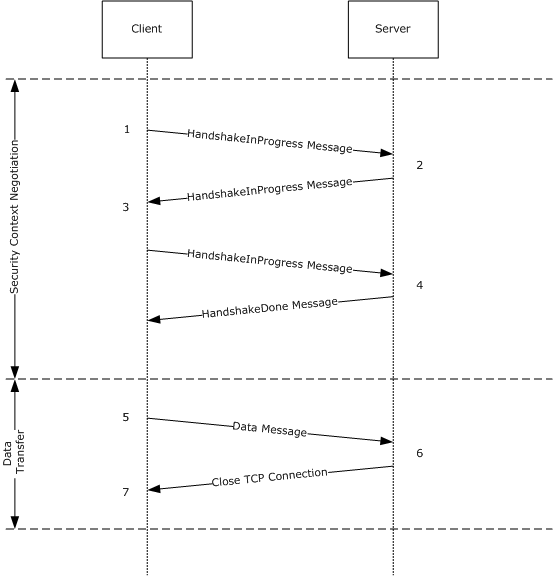 Figure 3: Protocol sequence exampleThe previous figure gives a simple example of handshake, data transfer, and closing of the connection when the client and server negotiate a security mechanism that authenticates both the client and server and provides data integrity and confidentiality protections.To initiate the connection, the client first calls the GSS_Init_sec_context function to obtain a security token. This security token is placed in the AuthPayload field of a HandshakeInProgress message and sent to the server.Upon receipt of this HandshakeInProgress message, the server passes the AuthPayload to the GSS_Accept_sec_context function. In this example, this function returns an output token and indicates that the security context negotiation is not yet complete. The server takes the token returned from GSS_Accept_sec_context, places this in the AuthPayload field of a HandShakeInProgress message, and sends this message to the client.The client receives the HandshakeInProgress message, and passes the token in the AuthPayload to GSS_Init_sec_context. The number of HandshakeInProgress messages exchanged between the client and server is dependent on the authentication level selected by the client and the authentication protocol that was negotiated between the client and server. In this example, the return code of GSS_Init_sec_context indicates that the handshake is not complete. The client takes the token returned from GSS_Init_sec_context, and places it in the AuthPayload field of a HandshakeInProgress message. The client sends the HandshakeInProgress message to the server.After the server receives the HandshakeInProgress message from the client, the server passes the AuthPayload to the GSS_Accept_sec_context function. In this example, this function returns an output token and indicates that the security context negotiation is complete. The server takes the token returned from GSS_Accept_sec_context, places this in the AuthPayload field of a HandShakeDone message, and sends this message to the client. The server now enters the data transfer phase. When the client receives the HandshakeDone message from the server, it also transitions to the data transfer phase. In this example, the client chooses to send a single message to the server. The client creates this message as specified in section 2.2.2, using the negotiated security context from the handshake phase. The client then sends this message to the server. The server receives the message, and in this example chooses to end the connection at this time. The server closes the underlying TCP connection to the client. The client application is notified that the server has closed the connection.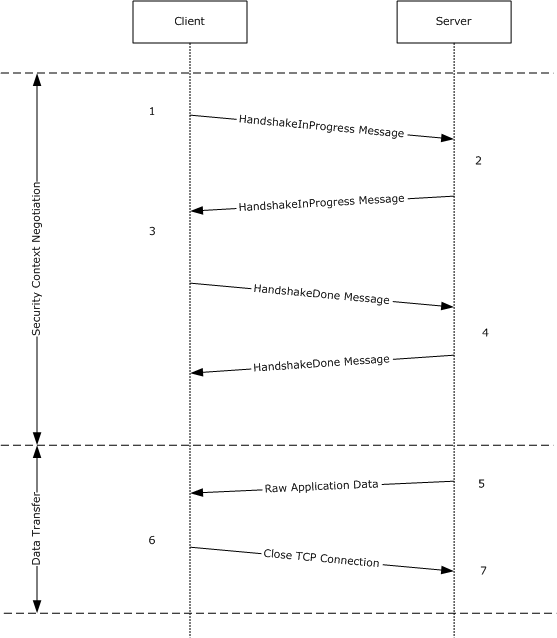 Figure 4: Protocol sequence exampleThe previous figure gives another simple example of handshake, data transfer, and closing of the connection when the client and server negotiate a security mechanism that authenticates only the client and does not provide data integrity or confidentiality protections.To initiate the connection, the client first calls the GSS_Init_sec_context function to obtain a security token. This security token is placed in the AuthPayload field of a HandshakeInProgress message, which is sent to the server.Upon receipt of this HandshakeInProgress message, the server passes the AuthPayload to the GSS_Accept_sec_context function. In this example, this function returns an output token and indicates that the security context negotiation is not yet complete.The server takes the token returned from GSS_Accept_sec_context, places this in the AuthPayload field of a HandShakeInProgress message, and sends this message to the client.The client receives the HandshakeInProgress message, and passes the token in the AuthPayload to GSS_Init_sec_context. In this example, the return code of GSS_Init_sec_context indicates that the handshake is complete. The client takes the token returned from GSS_Init_sec_context, and places it in the AuthPayload field of a HandshakeDone message. The client sends the HandshakeDone message to the server.After the server receives the HandshakeDone message from the client, the server passes the AuthPayload to the GSS_Accept_sec_context function. In this example, this function indicates that the security context negotiation is complete as well. No token is returned, so the server sends a HandshakeDone message with no AuthPayload to the client. The server now enters the data transfer phase. In this example, the server chooses to send a single message to the client. No data integrity or confidentiality protections have been negotiated, so the data is sent directly over the underlying TCP connection.The client receives the message and in this example chooses to end the connection at this time. The client closes the underlying TCP connection to the server.The server application is notified that the client has closed the connection.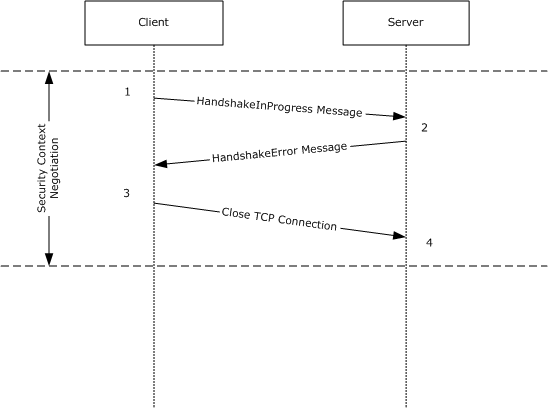 Figure 5: Protocol sequence exampleThe previous figure gives a final simple example of handshake in which the server rejects the client's credentials.To initiate the connection, the client first calls the GSS_Init_sec_context function to obtain a security token. This security token is placed in the AuthPayload field of a HandshakeInProgress message, which is sent to the server.Upon receipt of this HandshakeInProgress message, the server passes the AuthPayload to the GSS_Accept_sec_context function. In this example, this function returns an error indicating that the client's credentials have been rejected.The server constructs a HandshakeError message containing the HRESULT SEC_E_LOGON_DENIED (0x8009030C) and sends it to the client to indicate the failure.The client receives the HandshakeError message, notifies the application that the provided credentials have been rejected, and closes the underlying TCP connection.The server application is notified that the client has closed the connection.SecuritySecurity Considerations for ImplementersThe .NET NegotiateStream Protocol is dependent on the security services of the SPNEGO and NTLM security packages. Before using the .NET NegotiateStream Protocol, implementers will want to carefully review the characteristics of the NTLM security package and all security providers used by SPNEGO on the platforms where the implementation will be used.Index of Security ParametersAppendix A: Product BehaviorThe information in this specification is applicable to the following Microsoft products or supplemental software. References to product versions include updates to those products.This document specifies version-specific details in the Microsoft .NET Framework. For information about which versions of .NET Framework are available in each released Windows product or as supplemental software, see [MS-NETOD] section 4.Microsoft .NET Framework 2.0Microsoft .NET Framework 3.0Microsoft .NET Framework 3.5Microsoft .NET Framework 3.5 Service Pack 1 (SP1)Microsoft .NET Framework 4.0Microsoft .NET Framework 4.5Microsoft .NET Framework 4.6Microsoft .NET Framework 4.7Microsoft .NET Framework 4.8Exceptions, if any, are noted in this section. If an update version, service pack or Knowledge Base (KB) number appears with a product name, the behavior changed in that update. The new behavior also applies to subsequent updates unless otherwise specified. If a product edition appears with the product version, behavior is different in that product edition.Unless otherwise specified, any statement of optional behavior in this specification that is prescribed using the terms "SHOULD" or "SHOULD NOT" implies product behavior in accordance with the SHOULD or SHOULD NOT prescription. Unless otherwise specified, the term "MAY" implies that the product does not follow the prescription.Change TrackingThis section identifies changes that were made to this document since the last release. Changes are classified as Major, Minor, or None. The revision class Major means that the technical content in the document was significantly revised. Major changes affect protocol interoperability or implementation. Examples of major changes are:A document revision that incorporates changes to interoperability requirements.A document revision that captures changes to protocol functionality.The revision class Minor means that the meaning of the technical content was clarified. Minor changes do not affect protocol interoperability or implementation. Examples of minor changes are updates to clarify ambiguity at the sentence, paragraph, or table level.The revision class None means that no new technical changes were introduced. Minor editorial and formatting changes may have been made, but the relevant technical content is identical to the last released version.The changes made to this document are listed in the following table. For more information, please contact dochelp@microsoft.com.IndexAAbstract data model   client 13      channel binding token 15      client credentials 15      framing buffer 15      impersonation level         allowed 14         negotiated 15      overview 13      protection level         negotiated 14         required 14      security provider context 15      Stream state 14      target name 15      TCP connection - underlying 14   server 19      channel binding - expected 21      framing buffer 21      impersonation level         negotiated 20         required 20      overview 19      protection level         negotiated 20         required 20      security provider context 21      server credentials 20      Stream state 20      TCP connection - underlying 19Applicability 8CCapability negotiation 8Change tracking 32Client   abstract data model 13      channel binding token 15      client credentials 15      framing buffer 15      impersonation level         allowed 14         negotiated 15      overview 13      protection level         negotiated 14         required 14      security provider context 15      Stream state 14      target name 15      TCP connection - underlying 14   higher-layer triggered events      application         invocation of the .NET NegotiateStream Protocol 15         request            close stream 16            send data 16   initialization 15   local events 18   message processing      GSS_Init_sec_context returns         CreatingSecurityToken state 16         ProcessingFinalToken state 17      receiving data         Authenticated state 18         WaitingForHandshakeDone state 18         WaitingForHandshakeMessage state 17   other local events 18   overview 13   sequencing rules      GSS_Init_sec_context returns         CreatingSecurityToken state 16         ProcessingFinalToken state 17      receiving data         Authenticated state 18         WaitingForHandshakeDone state 18         WaitingForHandshakeMessage state 17   timer events 18   timers 15DData Message message 11Data model - abstract   client 13      channel binding token 15      client credentials 15      framing buffer 15      impersonation level         allowed 14         negotiated 15      overview 13      protection level         negotiated 14         required 14      security provider context 15      Stream state 14      target name 15      TCP connection - underlying 14   server 19      channel binding - expected 21      framing buffer 21      impersonation level         negotiated 20         required 20      overview 19      protection level         negotiated 20         required 20      security provider context 21      server credentials 20      Stream state 20      TCP connection - underlying 19dataMessage packet 11EExamples - overview 25FFields - vendor-extensible 9GGlossary 6HHandshake Message message 10handshake packet 10Higher-layer triggered events   client      application         invocation of the .NET NegotiateStream Protocol 15         request            close stream 16            send data 16   server      application         invocation of the .NET NegotiateStream protocol 21         request            close stream 22            send data 21IImplementer - security considerations 30Index of security parameters 30Informative references 7Initialization   client 15   server 21Introduction 6LLocal events   client 18   server 24MMessage processing   client      GSS_Init_sec_context returns         CreatingSecurityToken state 16         ProcessingFinalToken state 17      receiving data         Authenticated state 18         WaitingForHandshakeDone state 18         WaitingForHandshakeMessage state 17   server      GSS_Accept_sec_context returns         CreatingSecurityToken state 22         ProcessingFinalToken state 23      receiving data         Authenticated state 23         WaitingForHandshakeMessage state 22Messages   Data Message 11   Handshake Message 10   syntax 10   transport 10NNormative references 6OOther local events   client 18   server 24Overview (synopsis) 7PParameters - security index 30Preconditions 8Prerequisites 8Product behavior 31RReferences 6   informative 7   normative 6Relationship to other protocols 8SSecurity   implementer considerations 30   parameter index 30Sequencing rules   client      GSS_Init_sec_context returns         CreatingSecurityToken state 16         ProcessingFinalToken state 17      receiving data         Authenticated state 18         WaitingForHandshakeDone state 18         WaitingForHandshakeMessage state 17   server      GSS_Accept_sec_context returns         CreatingSecurityToken state 22         ProcessingFinalToken state 23      receiving data         Authenticated state 23         WaitingForHandshakeMessage state 22Server   abstract data model 19      channel binding - expected 21      framing buffer 21      impersonation level         negotiated 20         required 20      overview 19      protection level         negotiated 20         required 20      security provider context 21      server credentials 20      Stream state 20      TCP connection - underlying 19   higher-layer triggered events      application         invocation of the .NET NegotiateStream protocol 21         request            close stream 22            send data 21   initialization 21   local events 24   message processing      GSS_Accept_sec_context returns         CreatingSecurityToken state 22         ProcessingFinalToken state 23      receiving data         Authenticated state 23         WaitingForHandshakeMessage state 22   other local events 24   overview 19   sequencing rules      GSS_Accept_sec_context returns         CreatingSecurityToken state 22         ProcessingFinalToken state 23      receiving data         Authenticated state 23         WaitingForHandshakeMessage state 22   timer events 24   timers 21Standards assignments 9Syntax 10TTimer events   client 18   server 24Timers   client 15   server 21Tracking changes 32Transport 10Triggered events - higher-layer   client      application         invocation of the .NET NegotiateStream Protocol 15         request            close stream 16            send data 16   server      application         invocation of the .NET NegotiateStream protocol 21         request            close stream 22            send data 21VVendor-extensible fields 9Versioning 8DateRevision HistoryRevision ClassComments7/20/20070.1MajorMCPP Milestone 5 Initial Availability9/28/20070.1.1EditorialChanged language and formatting in the technical content.10/23/20070.1.2EditorialChanged language and formatting in the technical content.11/30/20070.1.3EditorialChanged language and formatting in the technical content.1/25/20081.0MajorUpdated and revised the technical content.3/14/20081.0.1EditorialChanged language and formatting in the technical content.6/20/20081.1MinorClarified the meaning of the technical content.7/25/20082.0MajorUpdated and revised the technical content.8/29/20082.0.1EditorialChanged language and formatting in the technical content.10/24/20083.0MajorUpdated and revised the technical content.12/5/20083.0.1EditorialChanged language and formatting in the technical content.1/16/20093.0.2EditorialChanged language and formatting in the technical content.2/27/20093.0.3EditorialChanged language and formatting in the technical content.4/10/20093.0.4EditorialChanged language and formatting in the technical content.5/22/20093.0.5EditorialChanged language and formatting in the technical content.7/2/20093.0.6EditorialChanged language and formatting in the technical content.8/14/20093.0.7EditorialChanged language and formatting in the technical content.9/25/20093.1MinorClarified the meaning of the technical content.11/6/20093.1.1EditorialChanged language and formatting in the technical content.12/18/20093.1.2EditorialChanged language and formatting in the technical content.1/29/20103.1.3EditorialChanged language and formatting in the technical content.3/12/20103.1.4EditorialChanged language and formatting in the technical content.4/23/20103.1.5EditorialChanged language and formatting in the technical content.6/4/20103.1.6EditorialChanged language and formatting in the technical content.7/16/20104.0MajorUpdated and revised the technical content.8/27/20104.0NoneNo changes to the meaning, language, or formatting of the technical content.10/8/20104.0NoneNo changes to the meaning, language, or formatting of the technical content.11/19/20104.0NoneNo changes to the meaning, language, or formatting of the technical content.1/7/20114.0NoneNo changes to the meaning, language, or formatting of the technical content.2/11/20114.0NoneNo changes to the meaning, language, or formatting of the technical content.3/25/20114.0NoneNo changes to the meaning, language, or formatting of the technical content.5/6/20114.0NoneNo changes to the meaning, language, or formatting of the technical content.6/17/20114.1MinorClarified the meaning of the technical content.9/23/20114.1NoneNo changes to the meaning, language, or formatting of the technical content.12/16/20115.0MajorUpdated and revised the technical content.3/30/20125.0NoneNo changes to the meaning, language, or formatting of the technical content.7/12/20125.1MinorClarified the meaning of the technical content.10/25/20125.1NoneNo changes to the meaning, language, or formatting of the technical content.1/31/20135.1NoneNo changes to the meaning, language, or formatting of the technical content.8/8/20135.1NoneNo changes to the meaning, language, or formatting of the technical content.11/14/20135.1NoneNo changes to the meaning, language, or formatting of the technical content.2/13/20145.1NoneNo changes to the meaning, language, or formatting of the technical content.5/15/20145.1NoneNo changes to the meaning, language, or formatting of the technical content.6/30/20156.0MajorSignificantly changed the technical content.10/16/20156.0NoneNo changes to the meaning, language, or formatting of the technical content.7/14/20166.0NoneNo changes to the meaning, language, or formatting of the technical content.3/16/20177.0MajorSignificantly changed the technical content.6/1/20177.0NoneNo changes to the meaning, language, or formatting of the technical content.12/1/20177.0NoneNo changes to the meaning, language, or formatting of the technical content.3/13/20198.0MajorSignificantly changed the technical content.01234567891012345678920123456789301MessageIdMessageIdMessageIdMessageIdMessageIdMessageIdMessageIdMessageIdMajorVersionMajorVersionMajorVersionMajorVersionMajorVersionMajorVersionMajorVersionMajorVersionMinorVersionMinorVersionMinorVersionMinorVersionMinorVersionMinorVersionMinorVersionMinorVersionHighByteOfPayloadSizeHighByteOfPayloadSizeHighByteOfPayloadSizeHighByteOfPayloadSizeHighByteOfPayloadSizeHighByteOfPayloadSizeHighByteOfPayloadSizeHighByteOfPayloadSizeLowByteOfPayloadSizeLowByteOfPayloadSizeLowByteOfPayloadSizeLowByteOfPayloadSizeLowByteOfPayloadSizeLowByteOfPayloadSizeLowByteOfPayloadSizeLowByteOfPayloadSizeAuthPayload (variable)AuthPayload (variable)AuthPayload (variable)AuthPayload (variable)AuthPayload (variable)AuthPayload (variable)AuthPayload (variable)AuthPayload (variable)AuthPayload (variable)AuthPayload (variable)AuthPayload (variable)AuthPayload (variable)AuthPayload (variable)AuthPayload (variable)AuthPayload (variable)AuthPayload (variable)AuthPayload (variable)AuthPayload (variable)AuthPayload (variable)AuthPayload (variable)AuthPayload (variable)AuthPayload (variable)AuthPayload (variable)AuthPayload (variable)................................................................................................ValueMeaningHandshakeDone0x14The handshake has completed successfully.HandshakeError0x15An error occurred during the handshake. The AuthPayload field contains an HRESULT. See the description of the AuthPayload field for further information.HandshakeInProgress0x16The message is part of the handshake phase and is not the final message from the host. The final Handshake message from a host is always transferred in a HandshakeDone message.01234567891012345678920123456789301ReservedReservedReservedReservedReservedReservedReservedReservedReservedReservedReservedReservedReservedReservedReservedReservedReservedReservedReservedReservedReservedReservedReservedReservedReservedReservedReservedReservedReservedReservedReservedReservedErrorCodeErrorCodeErrorCodeErrorCodeErrorCodeErrorCodeErrorCodeErrorCodeErrorCodeErrorCodeErrorCodeErrorCodeErrorCodeErrorCodeErrorCodeErrorCodeErrorCodeErrorCodeErrorCodeErrorCodeErrorCodeErrorCodeErrorCodeErrorCodeErrorCodeErrorCodeErrorCodeErrorCodeErrorCodeErrorCodeErrorCodeErrorCode01234567891012345678920123456789301PayloadSizePayloadSizePayloadSizePayloadSizePayloadSizePayloadSizePayloadSizePayloadSizePayloadSizePayloadSizePayloadSizePayloadSizePayloadSizePayloadSizePayloadSizePayloadSizePayloadSizePayloadSizePayloadSizePayloadSizePayloadSizePayloadSizePayloadSizePayloadSizePayloadSizePayloadSizePayloadSizePayloadSizePayloadSizePayloadSizePayloadSizePayloadSizePayload (variable)Payload (variable)Payload (variable)Payload (variable)Payload (variable)Payload (variable)Payload (variable)Payload (variable)Payload (variable)Payload (variable)Payload (variable)Payload (variable)Payload (variable)Payload (variable)Payload (variable)Payload (variable)Payload (variable)Payload (variable)Payload (variable)Payload (variable)Payload (variable)Payload (variable)Payload (variable)Payload (variable)Payload (variable)Payload (variable)Payload (variable)Payload (variable)Payload (variable)Payload (variable)Payload (variable)Payload (variable)................................................................................................ Security Parameter  Section Client Role: Credentials, Required Protection Level, Allowed Impersonation Level, Channel Binding Token, Target Name3.1.4.1Server Role: Credentials, Required Protection Level, Required Impersonation Level, Expected Channel Binding3.2.4.1SectionDescriptionRevision class2.2.2 Data Message9333 : Corrected the maximum size of the PayloadSize field by changing it from '0x0000FC00' to '0x0000FC30', to accommodate for both the application data size and the size increase that occurs when this protocol signs or encrypts the data to be transferred.Major6 Appendix A: Product BehaviorAdded .NET Framework v4.8 to the applicability list.Major